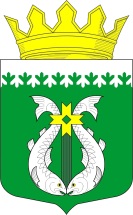 РОССИЙСКАЯ ФЕДЕРАЦИЯ РЕСПУБЛИКА КАРЕЛИЯАДМИНИСТРАЦИЯМУНИЦИПАЛЬНОГО ОБРАЗОВАНИЯ "СУОЯРВСКИЙ РАЙОН"ПОСТАНОВЛЕНИЕ30.12.2019  								                                 № 914О внесении изменений в постановление администрациимуниципального образования «Суоярвский район»от 21.03.2016 № 140     В связи с кадровыми изменениями:1. Внести в постановление администрации муниципального образования «Суоярвский район» от 21.03.2016 № 140 «О комиссии по соблюдению требований к служебному поведению муниципальных служащих и урегулированию конфликта интересов в администрации муниципального образования «Суоярвский район» (далее – Постановление) следующие изменения:1.1. Пункт 4 Постановления изложить в следующей редакции: «Контроль за исполнением настоящего постановления оставляю за собой».Глава Администрации	      Р.В. Петров_______________________________________________________________________________Разослать: дело, управление делами 